Sunday 26th SeptemberDoes it matter how we live?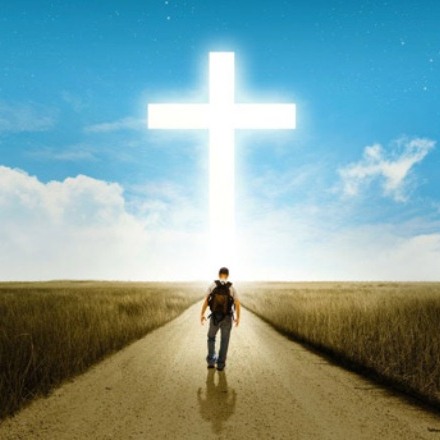 What guides the decisions you make about how to live your life?Does it matter how we live as Christians if we are saved by grace?Read 1 Tim 4:1-10What do you think it means to abandon the faith?What godless myths and old wives tales have you been tempted to believe?How do Christians train themselves to be godly?Old wives tales we may be tempted to believe!If it feels good, do it! What can go wrong when you are guided by your feelings? Read Jeremiah 17:7-10. What does this tell us about who or what we should trust for guidance in our life decisions?It’s my life, I can do what I want.What can go wrong when you only think about what you want and do not consider the impact on those around you?How does God’s wisdom in 1 Tim 4:12 and Luke 17:2 guide us differently?You’re perfect just the way you are!What can go wrong when you believe that you are perfect just the way you are?How does that differ from the teachings in 2 Cor 3:18?PrayTake some time in silence to say sorry to God for the times that you have lived your life according to myths and falsehoods rather than His truth.Pray that God will help you to be more like Jesus, to train yourself for Godliness, putting your hope and trust in Him alone.